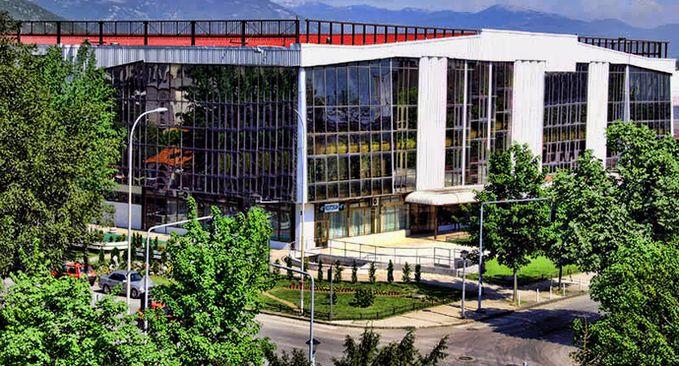 На основу члана 35 Статута Јавног предузећа „Спортски центар Никшић“ , а на који је Скупштина општине Никшић дала сагласност Рјешењем бр.: 01-3569 од 07.04.2006 године и Одлуком бр. 01-7148 од 06.07.2007 године, Директор Јавног предузећа „Спортски центар Никшић“ је, на сједници Управног одбора одржаној дана 24.02.2022  године Управном одбору поднио сљедећи:Извјештај о раду Ј.П. „Спортски центар Никшић“ за 2021. годинуУВОДЈавно предузеће „Спортски центар Никшић" је основано ради обезбјеђивања трајног обављања дјелатности од интереса за друштвену заједницу, односно за задовољење потреба: грађана, спортиста, привредних субјеката, спортских друштава – потенцијалних корисника. Предузеће своју пословну активност у највећој мјери финансира путем Трансфера општине Никшић, али и из сопствених прихода које остварује на тржишту у условима конкуренције. Претежна пословна активност Предузећа је дјелатност спортских арена ( стадиона ) – Према Закону о класификацији дјелатности ("Службени лист Црне Горе" 018/11) шифра претежне дјелатности Јавног предузећа је 9311 - Дјелатност спортских објеката, ближе дефинисана одредбама Закона о класификацији делатности, односно пружање услуга врхунском спорту, кроз стварање услова за одржив развој спортске културе (врхунског спорта) и свих других облика спортско-рекреативних дешавања. Својом понудом спортско-рекреативних програма из области дворанских и водених спортова обезбјеђујемо најбоље услове за бављење спортом, како за врхунске спортисте, тако и за рекреативно бављење спортом и најмлађе узрасне категорије. Кроз разноврсност спортске понуде промовишемо здраве стилове живота и дајемо подстицај развоју врхунског спорта. Поред трајног обављања наведених пословних дјелатности Предузећа, текући пословни приходи се допуњују услугама издавања у закуп слободног пословног простора, рекламних простора, као и пружањем угоститељских услуга.1. ОСТВАРЕНИ ПОСЛОВНИ РЕЗУЛТАТИЈ.П. „Спортски центар Никшић“ током 2021. године остварио је сљедеће приходе и расходе:Табела 1.1: Остварени приходи у 2021 годиниТабела 1.2.: Остварени расходи у 2021. годиниУ пословној 2021. години предузеће је остварило позитиван финансијски резултат уз исказану добит у износу од 35.935,69 €. Приходи су за 6% већи у односу на прошлогодишње, а расходи за 5% у односу на претходну годину. Приходи од обављања основне дјелатности су већи за 22% а трансфер Општине који се односи на обављање јавне функције предузећа је већи за 1%.Најзначајнији разлози остварења позитивног резултата у пословању у односу на претходну пословну годину је повећање прихода основне дјелатности. Трошкови запослених су већи у односу на претходну годину за 4%. Трошкови бруто зарада са доприносима на терет послодавца и друга лична примања износе 693.160,24 €. У периоду од 01.01. до 31.12.2021. године Општина Никшић је измирила преузети дуг по основу пореза и доприноса запослених у Ј.П. „Спортски центар Никшић“ ( уговор о регулисању међусобних права и обавеза по основу репрограма пореза и доприноса - бр. Уг.: 02-031-1257 ), у износу од 53.085,42 €. Реализоване услуге, пружене Општини износе 246.620,16 € ( угоститељске услуге, пословни простори и закупи спортских садржаја ). Приходи од пружања услуга основне дјелатности, спортски са пратећим садржајима, су већи за 22%. На повећање прихода основне дјелатности у највећој мјери је утицало ублажавање предузетих епидемиолошких мјера усљед чега су спортски садржаји углавном несметано функционисали. Спортска дворана је остварила приходе који су за 27% већи у односу на прошлогодишње, базен је остварио приход већи за 46%, теретана за 41% мање, фудбалски за 13% мањи а тениски терени су остварили приходе веће за 137%. Остварени приходи рекламних простора су већи за 43%, док су приходи од пословних простора мањи за 2%. У угоститељској дјелатности приход је мањи за 24% на што је у највећој мјери утицала криза поводом пандемије ковид-19 и поштовање предузетих епидемиолошких мјера усљед чега су све наше активности у дијелу угоститељства биле обустављeне у периоду од 16.02.2021. године до 12.04.2021. године.Расходи су већи за 5% у односу на прошлогодишње. Наведено повећање расхода највећим дијелом односи се на трошкове горива и енергије, зарада и накнада зарада и расхода по основу осталих пословних терећења. Током 2021 године, предузеће је уз помоћ Оснивача успјевало да оствари континуитет у раду и остваривању програмских задатака. Добар резултат периода постигнут је великим трудом радно ангажованих ка што већем остварењу прихода али и одржавањем трошкова пословања на оптималном нивоу. Смањени су трошкови набавне вриједности продате робе, амортизације, трошкови превоза и птт, осигурања запослених и трошкови образовања и усавршавања запослених, адвокатске и непроизводне услуге. Расходи камата    су значајно смањени из разлога што су се обавезе према добављачима    највећим дијелом измиривале у валутном року. Због велике површине објекта трошкови текућег и инвестиционог одржавања, амортизације и енергената су и даље веома високи ( износе 350.378,77 € ) и чине 63,76 % остварених прихода  без дотација из буџета Општине.2. АКТИВНОСТИ И ОСТВАРЕНИ РЕЗУЛТАТИ У ОСНОВНОЈ ДЈЕЛАТНОСТИ СА ПРАТЕЋИМ САДРЖАЈИМА Највећи износ прихода Спортског центра односи се на услуге издавања спортских садржаја ( спортске дворане, базена, теретане, итд. ). Вишенамјенска спортска дворана Ј.П. "Спортски центар Никшић " средиште је Никшићког спорта, мјесто гдје се пише нова спортска историја нашег града. Дворана је арена у оквиру koje се могу одигравати кошаркашке, рукометне, фудбалске утакмице, те организовати разни спортски турнири, првенства и низ забавно културних манифестација.Унутар објекта се налазе помоћна дворана, теретана и стрељана у којима се одвија тренажна активност за низ спортова ( кошарка, одбојка, мали фудбал, стрељаштво, рукомет, ... ).Саставни дио комплекса спортских објеката Ј.П. „Спортски центар Никшић“ су и базен, као и отворени терени ( фудбалски и тениски ). Слика бр.1: Спортски садржаји Ј.П. „Спортски центар Никшић“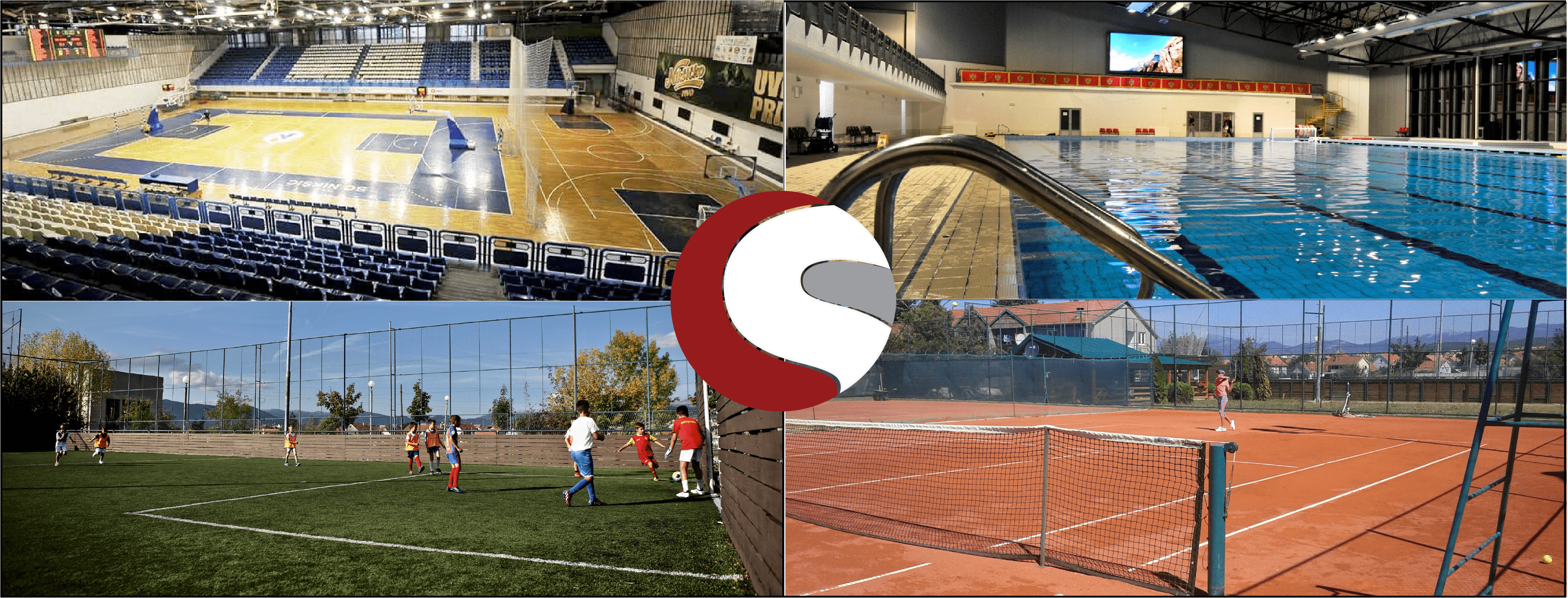 У наведеним спортским садржајима уз редовне тренажне активности спортских школа и клубова, своје активности одржавају и особе са посебним потребама и низ удружења за рекреацију и слободно вријеме.Највећи износ прихода Спортског центра односи се на услуге издавања спортских садржаја ( спортске дворане, теретане, базена итд. ). Из наведене анализе се закључује да су приходи по основу издавања спортских садржаја већи у односу на исти период претходне године за 22%. Главни разлог повећања прихода наведеног садржаја је ублажавање епидемиолошких мјера и максимални напор ангажованих служби да се уз квалитетно пружену услугу оствари што већи приход.2.1. Активности и кориштење капацитета у пружању услуга спортске дворанеСпортска дворана, као и њени пратећи садржаји остварили су приходе за 27 % веће у односу на претходну годину. У 2021. години спортска дворана је кориштена укупно 3.654 сати и то:Табела 2.1.: Сати кориштења спортске дворане у 2021. годиниСати кориштења велике и помоћне дворане, већи су од прошлогодишњих за 14 % односно за 33 %,  па су и остварени приходи велике и помоћне дворане већи од  прошлогодишњих, из разлога ублажавања епидемиолошких мјера.У великој спортској дворани предузимане су, ради обезбјеђења квалитетних услова кориштења спортских садржаја, безбједности корисника, чистоћи и текућој исправности инсталација и уређаја, као и претходних година сљедеће активности:• набавка пратеће опреме за кошаркашку конструкцију;• превентивно и корективно одржавање постројења електроинсталација,   расвјете и ПП система, машинских и водоводних инсталација,   климатизације и гријања;• грађевинско и занатско одржавање објеката и спортских реквизита…Приходи и расходи дворане са пратећим садржајима су:Табела 2.2.1.: Остварени приходи спортске дворане у 2021. годиниТабела 2.2.2.: Остварени расходи спортске дворане за 2021. годинуУ дијелу основне дјелатности - пружање услуга издавања у закуп спортске дворане спортским клубовима  и рекреативцима остварено је  178.354,23 € прихода, или 15,86 % прихода спортске дворане са пратећим садржајима и дотацијама. Трошкови за зараде и накнаде зарада са доприносима послодавца и друга лична примања радника запослених у овим садржајима износе 565.391,46 €. У реализацији прихода дворане са пратећим садржајима ангажовано је највише пословног потенцијала, највише трошкова инвестиционог и текућег одржавања објеката и опреме, утрошака енергената и осталих издатака непходних за рад дворане.Приходи остварени од спортских садржаја и приходи пратећих садржаја ( пословни и рекламни простори и рефундације ) износе 333.328,29 €, па сама амортизација чини 64,52 % прихода. Упркос расходима, који су углавном условљени карактеристикама објекта, његовом великом површином, као што су трошкови електричне енергије, плина, текућег и инвестиционог одржавања који се односе на ове садржаје од 124.019,83 €, предузеће је у оквиру основне дјелатности остварила позитиван резултат у пословању у износу од 174.137,41 €.2.2. Активности и кориштење капацитета у пружању услуга базенаТоком 2021. године базен је кориштен непуних једанаест мјесеци. Услуге базена у 2021. години користило је 47.075 корисника док је укупан приход базена у 2021-ој години износио је 89.116,85 €. Поред редовног текућег одржавања базена, изведене су и сљедеће активности:набавка електронског модула за топлотну пумпу инабавка елеватора ( лифт ).Слика бр.2 : Базен Ј.П. „Спортски центар Никшић“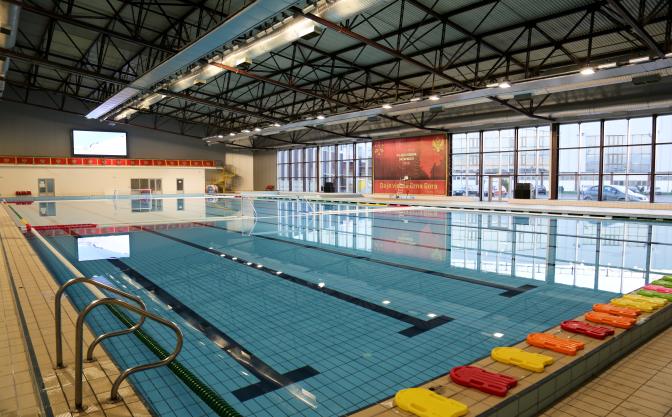 Приходи, као и број корисника услуга базена су значајно увећани усљед ублажавања епидемиолошких мјера али и новом организацијом распореда коришћења услуга базена која се показала рационалнијом и економски исплативијом, као и извршеном допуном и измјеном цјеновника који је формиран на начин да задовољи и привуче поред постојећих и нове кориснике услуга базена. Нова организација рада и новоформирани цјеновник базена премашили су почетна очекивања а потпуни ефекат очекујемо у наредној пословној години. Имајући у виду досадашње почетне резултате имамо разлоге за оптимизам.2.3. Активности и кориштење капацитета у пружању услуга теретанеТеретана је кориштена за потребе организованих група и појединаца. Укупан приход остварен од овог садржаја износи 12.133,93 € и мањи је у односу на претходну годину за 41 %. Слика 3.: Теретана Ј.П. Спортски центар Никшић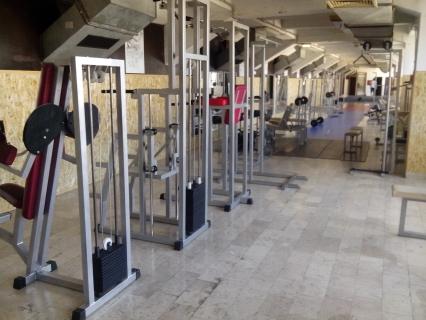 Имајући у виду инфраструкутуру теретане и застарјелост справа овако драстичан пад прихода није неочекиван. 2.4. Активности и кориштење капацитета терена на отвореномОтворени терени у Никшићу, задњих неколико година су главно мјесто никшићког спорта и рекреације, али и мјесто дружења за многобројне одрасле   грађане, али и дјецу. Сталним улагањем у инфраструктуру и ширењем понуде, грађанима је доступан све већи број спортских терена које могу користити у слободно вријеме. Спортски центар Никшић се тренутно може похвалити с два тениска и једним фудбалским тереном са вјештачком травом ( Mini Pitch ). Фудбалски терен Фудбалски терен је у 2021 години кориштен укупно 425 сати или 4 ѕата мање него претходне године, а остварени приход је мањи за 301,16 € из разлога неповољније структуре искориштених сати.Слика бр.4: Фудбалски терен Ј.П. „Спортски центар Никшић“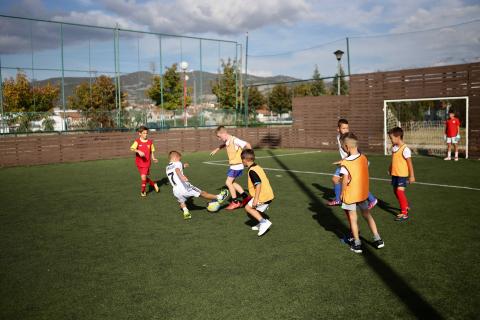 Тениски терени Тениски терени су током 2021 године кориштени за издавање у закуп. Остварени приход износи 1.305,26 € и већи је од прихода оствареног у претходној години за 754,01 €, а кориштени су укупно 472 сата, што је више за 297 сати у односу на претходну годину. Слика бр.5: Тениски терени Ј.П. Спортски центар Никшић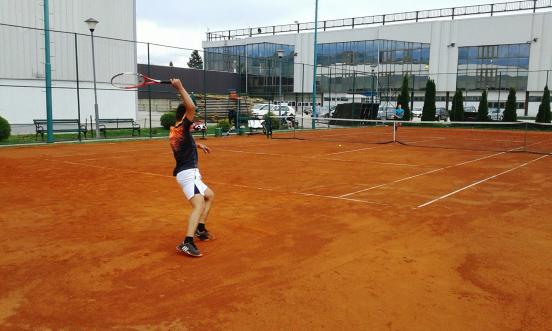 2.5. Активности и остварени резултати у пружању услуга издавања пословних простора Током 2021. године од укупно 37 пословних простора који се налазе у Ј.П. Спортски центар Никшић, цијеле године је било издато укупно 20 пословних простора. Од укупно 22 пословна простора у холу дворане  чија је површина 388,00 м²,  2021 године било је издато у закуп током цијеле године 1 пословних простор, укупне површине 10,00 м², док je током године отказанo 8 пословних простора, укупне површине 86,00 м². Повремено је издаван простор површине 11 м2. Крајем године издат је простор од 114 м2 на период од годину дана са могућношћу продужетка уговора. Простор од 20,00 м² је одлуком СО Никшић дат на коришћење Савезу радио аматера. Од укупно 10 пословних простора у сутерену и приземљу чија је површина 1.601 м2, било је издато у закуп током цијеле године 6 пословних простора, укупне површине 1.309,00 м².  Простор од 27,00 м² је одлуком СО Никшић дат на коришћење Центру за младе. Простор стрељане, површине 719 м2 приведен је намјени и користи се за сопствене активности, школу стрељаштва, одржавање тренинга и за одржавање такмичења.Од осталих расположивих простора ( 5 пословних простора ) у дијелу објекта базена, укупне површине 1.052,00 м², 2 су била издата у закуп током цијеле године, укупне површине 671,00 м². Пословни простор површине 222,00 м² пренамјенован је у Дворану за борилачке спортове, простор површине 133 м2 је био издат укупно 8 мјесеци током године, док за простор површине 26 м2  није било заинтересованих закупаца.2.6. Активности и остварени резултати у пружању услуга издавања рекламних простораПростор Спортског центра који се може издавати предузећима за рекламирање је велики: на спољашњем дијелу објекта, у дворани, на базену, на теренима на отвореном и путем билборда. Остварени приход у 2021 години је био 10.057,84 € и већи је за 43 % у односу на претходну годину.Дјелатност пружања маркетиншких услуга у виду истицања реклама у 2021. години дјелимично је испунио план, с обзиром да постоје велики капацитети за повећање прихода по основу истих, њихово потпуно активирање зависи од развоја спорта у граду, као и одржавањем атрактивнијих спортских и забавних садржаја и у наредном периоду настојаће се боље искористити. 3. АКТИВНОСТИ И ОСТВАРЕНИ РЕЗУЛТАТИ У ПРУЖАЊУ УГОСТИТЕЉСКИХ УСЛУГА У 2021 години остварени су сљедећи приходи и расходи од угоститељскедјелатности:	Табела 3.1.: Остварени приходи од угоститељских услуга у 2021. годиниТабела 3.2.: Остварени расходи у угоститељским услугама у 2021. годиниОстварени приходи од пружања угоститељских услуга у 2021. години су мањи у односу на претходну годину за 2.693,19 €. Издаци по основу зарада, накнада и осталих личних расхода износе 127.768,78 €. Остварење плана прихода ресторана:У 2021. години приходи од угоститељских услуга мањи су за 75 % од плана због уважавања мјера Министарства здравља Црне Горе а које су се односиле на вишемјесечне обуставе рада, као и редуковани режим рада током 2021 године које су условиле драстичан пад у тражњи ових услуга.Слика бр.6: Ресторан Ј.П. „Спортски центар Никшић“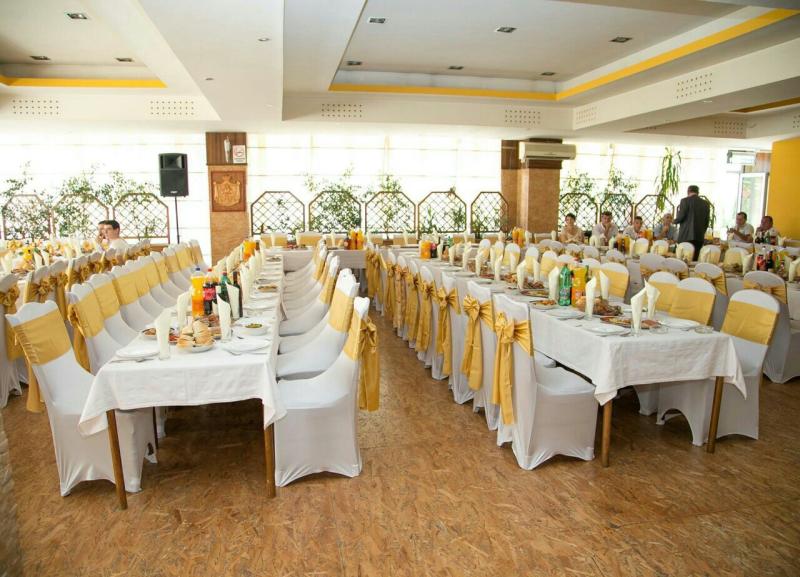 4. АНАЛИЗА БИЛАНСА СТАЊАТабела 4.1.: Анализа биланса стањаНа дан 31.12.2021. године 88,72 % имовине чини стална имовина (грађевински објекти, инвестиције у току, опрема, улагања на туђим некретнинама и нематеријална улагања). Обртна имовина и активна временска разграничења на 31.12.2021. године су мања у односу на претходну годину за 45.336,49 €, а састојала су се из:залиха робе и материјала 5.009,64 € ( мање су у односу на 31.12. претходне године за 466,27 €);краткорочних потраживања 1.130.538,01 € ( мања су у односу на 31.12. претходне године за 44.870,22 €), а које чине:потраживања од купаца 118.813,91 € ( већа су у односу на претходну годину за 8.632,81 €); исправка вриједности потраживања 19.662,53 € ( већа су у односу на 31.12. претходне године за 2.932,59 € );од запослених радника 464,34 € (на прошлогодишњем нивоу );од синдикалне организације 2.330,00 € ( на прошлогодишњем нивоу );од накнаде штете 27,00 € ( на прошлогодишњем нивоу );потраживања од Општине-репрограм пореза и доприноса 781.803,75 € ( мања су у односу на 31.12. претходне године за 53.085,42 € );готовина на жиро рачуну и у благајни 242.663,52 € ( мања је за 623,97 €);улазни пдв 21%-одбитни 2.791,18 € ( већи за 2.137,85 у односу на 31.12. претходне године );потраживања за више плаћени пдв 88,61 € ( на прошлогодишњем нивоу ) иактивна временска разграничења 1.218,23 €, а већа су за 1.001,10 €.Обавезе су износиле 935.087,99 € ( мање су у односу на 31.12. претходне године за 84.923,30 € )  и односе се на:обавезе према добављачима и остале обавезе из пословања 89.961,48  € ( мање су у односу на 31.12.2020 године за 29.209,72 € );обавезе по краткорочном кредиту 0,00 € ( мање су у односу на 31.12.2020 године за 3.887,27 € ); обавезе за зараде и друга лична примања и остале обавезе 845.126,51 € ( мање су за 51.826,31 € ), од чега су обавезе за порез и доприносе  810.659,60 € ипорез на додату вриједност 0,00 € ( на прошлогодишњем нивоу).Пасивна временска разграничења су износила 9.437.194,62 € и мања су за 201.555,14 €. 5. ОПШТИ И КАДРОВСКИ ИЗВЈЕШТАЈТоком 2021. године, Предузеће je успјело да се ослободи плаћања дуга до 2018. године у поступку покренутим по тужби Привредне коморе Црне Горе, који је правоснажно окончан.У 2021-ој години, поднијете су двије тужбе против предузећа и обје су карактера радно-правних односа.Током 2021. године, Предузећу су поднијета  четири  захтјева за слободан приступ информацијама и ови управни поступци окончани су на начин што су два захтјева одбијена, из разлога што су тражене информације које су заштићене Законом о заштити података о личности, једном захтјеву је удовољено, док је један подносилац одустао од захтјева.Током 2021. године, Ј.П. „Спортски центар Никшић“ било је више пута предмет Инспекцијске контроле од стране Управе за инспекцијске послове. Исте су се односиле на контролу поштовања епидемиолошких мјера, прописаних у циљу борбе против вируса ковид-19. Такође, Инспекција рада вршила је контролу законитости запослених у периоду од 2010 године, и током инспекцијске контроле нијесу констатоване незаконитости.Што се тиче кадровске структуре Ј.П. „Спортски центар Никшић“ у 2021. години започело је са бројем од 76 стално запослених радника. У јануару    мјесецу са једним радником је раскинут радни однос по сили закона, будући да   је навршио 67 година живота. У фебруару мјесецу седам радника примљено је у радни однос на неодрђено вријеме. У марту мјесецу једна радница је преминула. У априлу мјесецу један радник је засновао радни однос на неодређено вријеме.  У јуну мјесецу једна радница једнострано је раскинула радни однос. У августу мјесецу именован је вршилац дужности директора, тако да је предузеће 2021. годину завршило са бројем од 82 запослена од којих је 81 на неодређено     вријеме.Као резултат сарадње Општине Никшић и Министарства правде Црне    Горе, у Ј.П. „Спортски центар Никшић“ током 2021. године, једно лице извршавало је казну рада у јавном интересу.6. ИЗВЈЕШТАЈ О РАДУ УПРАВНОГ ОДБОРАУправни одбор Ј.П. „Спортски центар Никшић“, који је именован рјешењем Скупштине општине Никшић број 01-030-200, донијетом  на сједници одржаној  дана 21 јула 2017. године, због истека мандата разријешен је функције рјешењем број: 01-030-266 од 29.07.2021. године, донијетом од стране Скупштине општине Никшић.Сазив који је именован 2017 године у 2021. години одржао је три сједнице. Прва сједница у 2021-ој години, одржана је дана 29.01.2021. године и на истој је усвојен Извјештај Централне пописне комисије за 2020. годину. Друга сједница одржана је дана 22.02.2021. године. На истој су разматрани и усвојени сљедећи материјали:- Извјештај о раду Ј.П. „Спортски центар Никшић“ за 2020. годину;   - Донијета је одлука о расподјели добити за 2020. годину;- Извјештај менаџмента за 2020. годину;- Усвојен је Извјештај о заштити и здрављу на раду за 2020. годину и- Донијет је Правилник о допуни Правилника о унутрашњој организацији са  систематизацијом радних мјеста.На трећој сједници одржаној дана 08.03.2021. године Управни одбор је усвојио Извјештај менаџмента за 2020. годину. Овом сједницом сазив Управног одбора који је именован 2017. године, завршио је свој рад.На сједници Скупштине општине Никшић одржане дана 29.07.2021. године, донијето је рјешење број: 01-030-267 којим је именован нови сазив Управног одбора. Овим рјешењем нијесу именовани представници запослених, будући да Синдикална организација као субјект надлежан за достављање предлога за чланове Управног одбора из реда запослених, није благовремено доставила предлоге. Представници Управног одбора из реда запослених именовани су рјешењем број: 01-030-402 од 10.09.2021. године, чиме је комплетиран сазив Управног одбора.Нови сазив Управног одбора у 2021. години одржао је осам сједница.Прва конститутивна сједница одржана је дана 09.08.2021. године и на истој су сходно Статуту предузећа изабрани предсједник и замјеник предсједника Управног одбора.Друга сјеница одржана је дана 11.08.2021 године и на истој су донијети:Пословник о раду Управног одбора;Одлука о разрјешењу Ивановић Предрага са мјеста директора Ј.П. „Спортски центар Никшић“ иОдлука о именовању Драшковић Бошка за вршиоца дужности директора Ј.П. „Спортски центар Никшић“.Трећа сједница новог сазива одржана је дана 20.08.2021. године и на истој је одлучено да се повуче блокада рачуна МРК „Сутјеска“, како би се омогућило клубу да учествује у првој црногорској лиги а имајући у виду чињеницу да је Одлуком Управог одбора Ј.П. „Спортски центар Никшић“ број: 01-988 од 17.05.2016. године, отписано потраживање према МРК „Сутјеска“ а које је предузеће принудним путем покушало да наплати посредством Јавног извршитеља.Четврта сједница новог сазива одржана је дана 12.10.2021. године и на истој су донијете:Одлука о измјени и допуни Одлуке о утврђивању цијена услуга коришћења спортских садржаја;Одлука о измјени и допуни Плана јавних набавки за 2021 годину;Одлука о допуни Одлуке о утврђивању цијене локације за продају робе у холу дворане Спортског центра иОдлука о давању овлашћења директору за формирање привремених цијена.Пету сједницу новог сазива Управног одбора Ј.П. „Спортски центар Никшић“, одржана је дана 17.11.2021. године. На истој су након разматрања донијети:Правилник о измјени и допуни Правилника о унутрашњој организацији са систематизацијом радних мјеста;Правилник о измјени Правилника о зарадам, накнадама и осталим примањима запослених у Ј.П. „Спортски центар Никшић“;Одлука о увећању минималне нето зараде;Одлука о допуни цијена коришћења садржаја базена иОдлука о плаћању накнаде штете у случају губитка или оштећења електронске наруквице и картице за кориснике базена.Шеста сједница новог сазива Управног одбора одржана је 29.11.2021. године и на истој је донијета одлука о расписивању конкурса за избор Директора Ј.П. „Спортски центар Никшић“.Седма сједница новог сазива Управног одбора Ј.П. „Спортски центар Никшић“ одржана је дана 06.12.2021. године и на истој је донијет Програм рада Ј.П. „Спортски центар Никшић“ за 2022. годину.Осма сједница новог сазива Управног одбора одржана је дана 30.12.2021. године. На истој су усвојени План јавних набавки за 2022. годину и донијета Одлука о именовању Бошка Драшковића за директора Ј.П. „Спортски центар Никшић“, што је уједно била и посљедња сједница новог сазива Управног одбора у 2021. години.Током 2021. године Управни одбор је континуирано пратио мјесечне резултате пословања предузећа и предузимао потребне мјере за превазилажење уочених проблема. КОНСТАТАЦИЈЕ И ЗАКЉУЧЦИПословање Ј.П. „Спортски центар Никшић“ током 2021. године спроводило се у складу са важећим прописима и регистрованим дјелатностима.Тридесетак спортских клубова редовно је одржавало своје тренинге и такмичења у Спортском центру. Сваког дана услуге центра користило је цца 1.000 корисника.2021. година била је захтјевна, али и врло успјешна за Ј.П. „Спортски центар Никшић“. Иако је Предузеће основано првенствено ради побољшања културе живота, односно да се путем кориштења спортских објеката грађанима града Никшића и околине, осигура тјелесна и здравствена култура, те приближе такмичарски и рекреативни спортови, Предузеће је успјело остварити добит из пословања. У 2021. години Предузеће је повећало приходе од основне дјелатности за 22 % и другу годину заредом пословало позитивно;Средства по основу трансфера из буџета Оснивача опредијељена за 2021. годину намјенски су коришћена, а остварени су и сопствени приходи издавањем  спортских  терена, пословних простора  и  рекламног простора . Пословне активности Предузећа биле су изложене различитим врстама финансијских ризика, тржишном ризику, кредитном ризику и ризику ликвидности, но упркос истоме, Предузеће је своје обавезе успијевало подмиривати у роковима. Што указује на то да је управа пратила финансијске ризике и њихов могући утицај на пословање Предузећа; У 2021. години забиљежен је значајан пораст догађања у односу на претходну годину у оквиру спортских садржаја чиме је испуњен битан дио оперативног плана пословања. Укупно гледајући може се утврдити да су спортски садржаји својим функционисањем обављали своје задатке, да су својим дјеловањем доприносили развитку и помјерању свих нивоа спорта за грађане Града Никшића. Током године се реализoвао низ програма који су значајно унаприједили рад објекта од којих се највише издвајају први Јесењи сајам књига „Anderva book“ и 8. Новогодишњи сајам.Анализом остварених расхода за 2021. годину евидентно је повећање истих за 5%, али смо поносни на чињеницу да смо добром организацијом, рационализацијом трошкова пословања успјели одржати готово читаву структуру расхода значајније испод нивоа у односу на период прије ковид кризе. в.д. ДиректорБошко Драшковић, с.р.ИЗВЈЕШТАЈ О РАДУ ЗА 2021. ГОДИНУ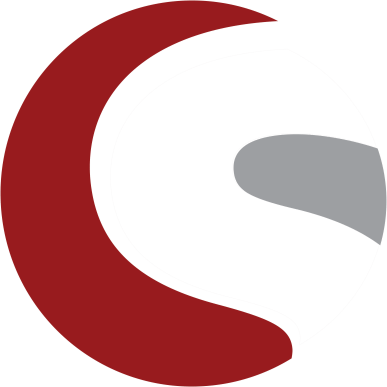 Р. бр.Опис2020 / €2021 /  €Индекс 2021/2020Приходи1.Основна дјелатност272.063,37333.044,881221.1.Приходи од издавања спортске дворане140.043,37178.354,231271.2. Приходи од издавања базена60.872,9289.116,851461.3.Приходи од издавања теретане20.460,1112.133,93591.4.Приходи од издавања фудбалског терена2.369,162.068,04871.5.Приходи од издавања тениских терена551,251.305,262371.6.Приходи од издавања пословних простора39.921,8039.298,45981.7.Приходи од издавања рекламних простора7.010,5110.057,841431.8.Приходи од издавања стрељане834,25710,28852.Приходи од угоститељских услуга16.705,4312.742,69763.Приходи од дотација-редовно финансирање из буџета Општине585.000,00590.000,001014.Приходи од донација-помоћ Владе и државна давања201.555,14201.555,141005.Приходи од смањења обавеза и остали пословни приходи2.040,052.188,32107УКУПНИ ПРИХОДИУКУПНИ ПРИХОДИ1.077.363,991.139.531,03106Р. бр.Опис2020 / €2021 / €Индекс 2021/2020Расходи1.Набавна вриједност  продате робе и трошкови материјала за израду7.085,514.176,74592.Трошкови осталог материјала5.785,346.261,911083.Трошкови горива и енергије99.100,63115.682,151174.Трошкови зарада, накнада зарада и осталих личних расхода601.396,90626.854,041045.Трошкови амортизације218.909,76217.671,63996.Остала пословна терећења117.368,35132.572,071136.1Трошкови превоза и ПТТ3.255,112.814,86866.2Текуће и инвестиционо одржавање основних средстава13.988,1817.024,991226.3Трошкови рекламе, помоћи, спонзорстава, огласи и стручна литература 2.096,062.170,161046.4Трошкови осигурања запослених2.210,301.679,75766.5Трошкови осигурања имовине259,26248,81966.6Трошак физичког обезбјеђења имовине11.856,3712.412,631056.7Образовање и усавршавање запослених, адвокатске и непроизводне услуге 2.213,392.044,89926.8Трошкови платног промета 2.019,692.184,511086.9Трошкови пореза, доприноса и остали нематеријални трошкови58.080,3366.306,201146.10Расходи из ранијих година и остали пословни расходи ( вода, комуналне услуге, хтз опрема, санитарни прегледи, униформе и друге услуге ) 21.389,6625.685,271207.Нето финансијски трошак384,37376,8098УКУПНИ РАСХОДИУКУПНИ РАСХОДИ1.050.030,861.103.595,34105РЕЗУЛТАТ20202021ДОБИТАК27.333,1335.935,69Р. бр.Опис20202021Индекс 2021/2020IВЕЛИКА ДВОРАНА2.0392.3321141.Олимпијски програм спортова1.7052.1271251.1.Услуге оржавања тренинга1.5821.9361221.2.Услуге одржавања утакмица1231821481.3.Бокс мечеви, џудо и карате09∞2.Други спортови и рекреација334205612.1.Услуге одржавања тренинга 156154992.2.Услуге одржавања утакмица8430362.3.Школа фудбала6112202.4.Школски спорт339273.Културно забавне манифестације0003.1.Музички концерти, плес и циркус000IIПОМОЋНА ДВОРАНА9971.3221331.Олимпијски програм спортова за одржавање тренинга и рекреација 9971.322133Укупно сати коришћења дворанеУкупно сати коришћења дворане3.0363.654120Р. бр.ОписИзнос €1.Приходи од издавања спортске дворане178.354,232.Приходи од издавња базена 89.116,853.Приходи од издавања теретане 12.133,934.Приходи од издавања фудбалског терена 2.068,045.Приходи од издавања тениских терена1.305,266.Приходи од издавања пословних простора39.298,457.Приходи од издавања рекламних простора10.057,848.Приходи од издавања стрељане710,289.Приходи од дотација – буџет Општине590.000,0010.Приходи од донација – помоћ Владе и државна давања201.218,4011.Остали пословни приходи283,41УКУПНИ ПРИХОДИУКУПНИ ПРИХОДИ1.124.546,69Р. бр.ОписИзнос €1.Материјал за одржавање хигијене и канцеларијски материјал 4.523,432.Утрошак енергената ( струја, плин и гориво )107.919,193.Трошкови зарада, накнада зарада, остали лични расходи и доприноси на терет послодавца565.391,464.Амортизација215.063,715.Остала пословна терећења:57.134,68ПТТ и услуге превоза2.427,06Текуће и инвестиционо одржавање објеката и опреме16.100,64Трошкови рекламе, спонзорства, осигурања запослених, обезбјеђење објекта, правне услуге, усавршавање запослених, трошкови платног промета и остали нематеријални трошкови17.303,47Остали пословни расходи-трошкови воде, комуналних услуга, заштита на раду и остале опште услуге 21.303,516.Нето финансијски трошак376,80УКУПНИ РАСХОДИУКУПНИ РАСХОДИ950.409,27Р. бр.ОписИзнос €1.Приходи од угоститељских услуга12.742,692.Приходи од донација – државно давање336,743.Приходи од смањења обавеза и остали пословни приходи1.904,91Укупни приходиУкупни приходи14.984,34Р. бр.ОписИзнос €1.Набавна вриједност продате робе, трошкови материјала за израду и помоћни материјал 4.176,742.Материјал за одржавање хигијене и канцеларијски материјал 1.738,483.Утрошак енергената ( струја, плин и гориво )7.762,964.Трошкови зарада, накнада зарада, остали лични расходи и доприноси на терет послодавца127.768,785.Амортизација2.607,926.Остала пословна терећења:9.131,19ПТТ трошкови387,80Трошкови услуга инвестиционог и текућег одржавања основних средстава 924,35Трошкови рекламе, осигурања запослених, обезбјеђења објекта и остали нематеријални трошкови3.437,28Трошкови расхода из ранијих година, трошкови воде, комуналних услуга, униформе, санитарни прегледи, заштита на раду, музика и сл.4.381,76УКУПНИ РАСХОДИУКУПНИ РАСХОДИ153.186,07ОписПланОствареноИндексостварење/планПриходи од пружања угоститељских услуга50.000,0012.742,6925%AКТИВА2020%2021%AСтална имовина9.135.184,4888,558.929.978,2288,72IНематеријална имовина311,970,00249,580,00IIОсновна средства9.134.872,5188,558.929.728,6488,72Грађевински објекти и опрема8.650.933,9883,868.456.123,4084,01Материјална улагања у припреми15.403,230,1515.403,230,15Улагања на туђим некретнинама468.535,304,54458.202,014,55БОбртна имовина и активна временска разграничења1.180.884,1411,451.135.547,6511,28Пословна актива10.316.068,6210010.065.525,87100ПАСИВА2020%2021%AОсновни капитал232.557,58-3,32232.557,58-3,05Нераспоређени добитак ранијих година27.333,13-3,3235.935,69-3,05Губитак-602.583,14-575.250,01БКраткорочне обавезе1.020.011,299,89935.087,999,29вПасивна временска разграничења9.638.749,7693,439.437.194,6293,76Пословна пасива10.316.068,6210010.065.525,87100